TOWN OF QUINTANA, TEXASSteve Alongis, MayorDebbie Alongis, Position 5	Alan Petrov, City Attorney	Tammi Cimiotta, City Sec/Adm.Shari Wright, Position 2, Mayor Pro Tem/EMCMike Cassata, Position 1Mike Fletcher, Position 3	Macedonio Salinas, Position 4, EMC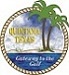 TOWN OF QUINTANA AGENDAREGULAR COUNCIL MEETINGTuesday, April 17, 2018 at 7:00pmMeeting location at Quintana Town Hall, 814 N. Lamar, Quintana, TX. 77541Persons with disabilities who plan to attend this meeting and who may need auxiliary aids or services are requested to contact the City Secretary’s office (979-233-0848), two working days prior to the meeting for appropriate arrangements.Item 1: Meeting called to order by Mayor Item 2: Pledge of Allegiance Any item requiring a Public Hearing will allow citizens/visitor to speak at the time that item appears on the agenda as indicated by a Public Hearing.  Items that are subject matter to the jurisdiction of the Town Council include Town policy and legislative issues. Issues regarding daily operational or administrative matters should first be dealt with at the administrative level by calling Town Hall at 979-233-0848 during regular business hours. Please remember that the Texas Penal Code Section 42.05. DISRUPTING MEETING OR PROCESSION states that (a) A person commits an offense if, with intent to prevent or disrupt a lawful meeting, procession, or gathering, he/she obstructs or interferes with the meeting, procession, or gathering by physical action or verbal utterance. And that (b) an offense under this section is a Class B misdemeanor.Item 3:  Discuss, Consider, and Possible approval of Minutes from March 20, 2018 Regular Council 	MeetingItem 4:  Discuss, Consider and Possible approval of March 2018 FinancialsItem 5:  Discuss, Consider and Possible approval and/or Updates on matters listed below: Steve Byington/Mark Sharpe, Cobb FendleyTHM problem RecapWell at Bryan Beach area, Approved 03-20-18 meeting, 3k to perform pump testObservation Structure in Bird Park, Approved 03-20-18 meeting for 200k budgetWater Line Mapping, Approved 03-20-18 meeting for additional 25k budgetItem 6:  Discuss, Consider and Possible approval for continued funding for Brazosport Convention & 	Visitor’s Council tourism promotion, Edith FischerItem 7:  Discuss, Consider and Possible approval to have Electrical Junction boxes, Town Hall and Birder’s House brought up to code and/or FEMA regulationsItem 8: Discuss, Consider and Possible Approval and/or Updates on Freeport LNG Pipeline project at or around Holley Street, Mike CassataItem 9: Discuss, Consider and Possible Approval for potential Dune Project, see attached, Tammi Cimiotta Item 10: Discuss, Consider and possible action with respect to the duties and responsibilities of the City Administrator, Mayor and Council Membersto increase of daily spending limit for City Administrator from ($1,500.00) Fifteen Hundred per day to Three Thousand Dollars ($3,000.00) per day for maintaining Town’s business as needed;to add City Administrator as signatory on the Texas Gulf Bank Checking accountCouncil UpdatesItem 11: AdjournIn compliance with the Americans with Disabilities Act, if you plan to attend this public meeting and you have a disability that requires special arrangements, please contact City Secretary, Tammi Cimiotta at 979-233-0848 at least 24 hours prior to the meeting so that reasonable accommodations can be made to assist in your participation in the meeting. The Municipal Building is wheel chair accessible from the front entrance. Special seating will be provided in the Council Chambers. I hereby certify that a true and correct copy of the foregoing “Notice of Council Meeting “for the Town of Quintana was posted within its corporate limits of the Town of Quintana, at 814 N. Lamar, Quintana, Texas, on the 11th day of April, 2018 at 10:30 am, the same being at least 72 hours prior to the time and date of the above mentioned meeting. ________________________________Mayor Steve AlongisRemoved from public posting on this _____ day of April, 2018.ATTEST:________________________________Tammi CimiottaCity Sec/Administrator814 N. LamarQuintana, TX. 77541Item 1: Meeting called to order by Mayor at ________________Item 2: Pledge of Allegiance Item 3:  Discuss, Consider, and Possible approval of Minutes from March 20, 2018 Regular Council 	MeetingDecision: ___________________________________________________________		Motion______________ Second_______________ For/Against/Abstain____________Item 4:  Discuss, Consider and Possible approval of March 2018 FinancialsDecision: ___________________________________________________________		Motion______________ Second_______________ For/Against/Abstain____________Item 5:  Discuss, Consider and Possible approval and/or Updates on matters listed below: Steve Byington/Mark Sharpe, Cobb FendleyTHM problem RecapWell at Bryan Beach area, Approved 03-20-18 meeting, 3k to perform pump testObservation Structure in Bird Park, Approved 03-20-18 meeting for 200k budgetWater Line Mapping, Approved 03-20-18 meeting for additional 25k budgetDecision: ___________________________________________________________		Motion______________ Second_______________ For/Against/Abstain____________Item 6:  Discuss, Consider and Possible approval for continued funding for Brazosport Convention & 	Visitor’s Council tourism promotion, Edith FischerDecision: ___________________________________________________________		Motion______________ Second_______________ For/Against/Abstain____________Item 7:  Discuss, Consider and Possible approval to have Electrical Junction boxes, Town Hall and Birder’s House brought up to code and/or FEMA regulationsDecision: ___________________________________________________________		Motion______________ Second_______________ For/Against/Abstain____________Item 8: Discuss, Consider and Possible Approval and/or Updates on Freeport LNG Pipeline project at or around Holley Street, Mike CassataDecision: ___________________________________________________________		Motion______________ Second_______________ For/Against/Abstain____________Item 9: Discuss, Consider and Possible Approval for potential Dune Project, see attached, Tammi Cimiotta Decision: ___________________________________________________________		Motion______________ Second_______________ For/Against/Abstain____________Item 10: Discuss, Consider and possible action with respect to the duties and responsibilities of the City Administrator, Mayor and Council Membersto increase of daily spending limit for City Administrator from ($1,500.00) Fifteen Hundred per day to Three Thousand Dollars ($3,000.00) per day for maintaining Town’s business as needed;to add City Administrator as signatory on the Texas Gulf Bank Checking accountDecision: ___________________________________________________________		Motion______________ Second_______________ For/Against/Abstain____________Decision: ___________________________________________________________		Motion______________ Second_______________ For/Against/Abstain____________Council UpdatesMayor Steve AlongisMike CassataShari WrightMike FletcherMacedonio SalinasDebbie AlongisItem 11: AdjournMotion to Adjourn by________________________Seconded by _______________________________ Approved with a Vote of _____________________Adjournment time___________________________